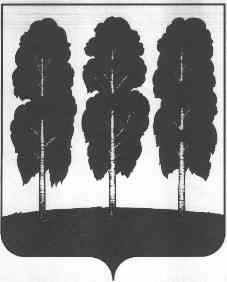 СОВЕТ ДЕПУТАТОВГОРОДСКОГО ПОСЕЛЕНИЯ БЕРЁЗОВОБерёзовского районаХанты-Мансийского автономного округа - ЮгрыРЕШЕНИЕОт 08 сентября 2023 года		                                                                      № 96пгт. БерезовоОб исполнении бюджета городского поселения Берёзово за первое полугодие 2023 годаВ соответствии со статьей 264.6. Бюджетного кодекса Российской Федерации, Федеральным законом от 06 октября 2003 года № 131-ФЗ «Об общих принципах организации местного самоуправления в Российской Федерации», статьями 2, 24 устава городского поселения Берёзово, рассмотрев отчет об исполнении бюджета городского поселения Берёзово за первое полугодие 2023 года, утвержденный постановлением администрации Березовского района от 01.08.2023 года № 594.Совет поселения РЕШИЛ:1. Отчет об исполнении бюджета городского поселения Берёзово за первое полугодие 2023 года принять к сведению согласно приложению к настоящему решению.2. Опубликовать настоящее решение в газете «Вестник городского поселения Берёзово» и разместить на официальном веб-сайте городского поселения Берёзово.3. Настоящее решение вступает в силу после его подписания.Глава городского поселения Берёзово							               Д.М. МеньшиковПриложение к решению Совета депутатов городского поселения Берёзово от 08 сентября 2023 года № 96Отчет об исполнении бюджета городского поселения Берёзовоза первое полугодие 2023 года1. По доходам3. Расходы                                          (Тыс. руб.) Тыс. руб.Тыс. руб.Тыс. руб.КодНаименование платежейНаименование платежейНаименование платежейПлан на 2023 год (уточненный)План на 2023 год (уточненный)Исполнение на 1.07.2023 годаИсполнение на 1.07.2023 годаПроцент исполненияКодНаименование платежейНаименование платежейНаименование платежейПлан на 2023 год (уточненный)План на 2023 год (уточненный)Исполнение на 1.07.2023 годаИсполнение на 1.07.2023 годаПроцент исполнения000 1 00 00000 00 0000 000НАЛОГОВЫЕ И НЕНАЛОГОВЫЕ ДОХОДЫНАЛОГОВЫЕ И НЕНАЛОГОВЫЕ ДОХОДЫНАЛОГОВЫЕ И НЕНАЛОГОВЫЕ ДОХОДЫ61 767,361 767,331 736,631 736,651,4НАЛОГОВЫЕ ДОХОДЫНАЛОГОВЫЕ ДОХОДЫНАЛОГОВЫЕ ДОХОДЫ58 930,058 930,030 304,830 304,851,4000 1 01 00000 00 0000 000НАЛОГИ НА ПРИБЫЛЬ, ДОХОДЫНАЛОГИ НА ПРИБЫЛЬ, ДОХОДЫНАЛОГИ НА ПРИБЫЛЬ, ДОХОДЫ36 350,036 350,019 452,219 452,253,5000 1 01 02000 01 0000 110Налог на доходы физических лицНалог на доходы физических лицНалог на доходы физических лиц36 350,036 350,019 452,219 452,253,5000 1 03 00000 00 0000 000НАЛОГИ НА ТОВАРЫ (РАБОТЫ, УСЛУГИ), РЕАЛИЗУЕМЫЕ НА ТЕРРИТОРИИ РОССИЙСКОЙ ФЕДЕРАЦИИНАЛОГИ НА ТОВАРЫ (РАБОТЫ, УСЛУГИ), РЕАЛИЗУЕМЫЕ НА ТЕРРИТОРИИ РОССИЙСКОЙ ФЕДЕРАЦИИНАЛОГИ НА ТОВАРЫ (РАБОТЫ, УСЛУГИ), РЕАЛИЗУЕМЫЕ НА ТЕРРИТОРИИ РОССИЙСКОЙ ФЕДЕРАЦИИ14 850,014 850,07 736,47 736,452,1000 1 03 02000 01 0000 110Акцизы по подакцизным товарам (продукции), производимым на территории Российской ФедерацииАкцизы по подакцизным товарам (продукции), производимым на территории Российской ФедерацииАкцизы по подакцизным товарам (продукции), производимым на территории Российской Федерации14 850,014 850,07 736,47 736,452,1000 1 05 00000 00 0000 000НАЛОГИ НА СОВОКУПНЫЙ ДОХОДНАЛОГИ НА СОВОКУПНЫЙ ДОХОДНАЛОГИ НА СОВОКУПНЫЙ ДОХОД20,020,0-0,5-0,5-2,5000 1 05 03000 01 0000 110Единый сельскохозяйственный налог Единый сельскохозяйственный налог Единый сельскохозяйственный налог 20,020,0-0,5-0,5-2,5000 1 06 00000 00 0000 000НАЛОГИ НА ИМУЩЕСТВОНАЛОГИ НА ИМУЩЕСТВОНАЛОГИ НА ИМУЩЕСТВО7 710,07 710,03 116,73 116,740,4000 1 06 01000 00 0000 110Налог на имущество физических лицНалог на имущество физических лицНалог на имущество физических лиц2 100,02 100,0452,5452,521,5000 1 06 04000 00 0000 110Транспортный налогТранспортный налогТранспортный налог410,0410,076,776,718,7000 1 06 06000 00 0000 110Земельный налогЗемельный налогЗемельный налог5 200,05 200,02587,52587,549,8НЕНАЛОГОВЫЕ ДОХОДЫНЕНАЛОГОВЫЕ ДОХОДЫНЕНАЛОГОВЫЕ ДОХОДЫ2 837,32 837,31431,81431,850,5000 1 11 00000 00 0000 000ДОХОДЫ ОТ ИСПОЛЬЗОВАНИЯ ИМУЩЕСТВА, НАХОДЯЩЕГОСЯ В ГОСУДАРСТВЕННОЙ И МУНИЦИПАЛЬНОЙ СОБСТВЕННОСТИДОХОДЫ ОТ ИСПОЛЬЗОВАНИЯ ИМУЩЕСТВА, НАХОДЯЩЕГОСЯ В ГОСУДАРСТВЕННОЙ И МУНИЦИПАЛЬНОЙ СОБСТВЕННОСТИДОХОДЫ ОТ ИСПОЛЬЗОВАНИЯ ИМУЩЕСТВА, НАХОДЯЩЕГОСЯ В ГОСУДАРСТВЕННОЙ И МУНИЦИПАЛЬНОЙ СОБСТВЕННОСТИ2597,32597,31034,81034,839,8000 1 11 05000 00 0000 120Доходы, получаемые в виде арендной либо иной платы за передачу в возмездное пользование государственного и муниципального имущества (за искл. имущества бюджетных и автономных учреждений, а также имущества государственных и муниципальных унитарных предприятий, в т.ч. казенных)Доходы, получаемые в виде арендной либо иной платы за передачу в возмездное пользование государственного и муниципального имущества (за искл. имущества бюджетных и автономных учреждений, а также имущества государственных и муниципальных унитарных предприятий, в т.ч. казенных)Доходы, получаемые в виде арендной либо иной платы за передачу в возмездное пользование государственного и муниципального имущества (за искл. имущества бюджетных и автономных учреждений, а также имущества государственных и муниципальных унитарных предприятий, в т.ч. казенных)2 040,302 040,30641,90641,9031,5000 1 11 05013 13 0000 120Доходы, получаемые в виде арендной платы за земельные участки, государственная собственность на которые не разграничена и которые расположены в границах городских поселений, а также средства от продажи права на заключение договоров аренды указанных земельных участковДоходы, получаемые в виде арендной платы за земельные участки, государственная собственность на которые не разграничена и которые расположены в границах городских поселений, а также средства от продажи права на заключение договоров аренды указанных земельных участковДоходы, получаемые в виде арендной платы за земельные участки, государственная собственность на которые не разграничена и которые расположены в границах городских поселений, а также средства от продажи права на заключение договоров аренды указанных земельных участков2040,32040,3590,6590,628,9000 1 11 05025 13 0000 120Доходы, получаемые в виде арендной платы, а также средства от продажи права на заключение договоров аренды за земли, находящиеся в собственности городских поселений (за исключением земельных участков муниципальных бюджетных и автономных учреждений)Доходы, получаемые в виде арендной платы, а также средства от продажи права на заключение договоров аренды за земли, находящиеся в собственности городских поселений (за исключением земельных участков муниципальных бюджетных и автономных учреждений)Доходы, получаемые в виде арендной платы, а также средства от продажи права на заключение договоров аренды за земли, находящиеся в собственности городских поселений (за исключением земельных участков муниципальных бюджетных и автономных учреждений)004,14,1X000 1 11 05035 13 0000 120Доходы от сдачи в аренду имущества, находящегося в оперативном управлении органов управления городских поселений и созданных ими учреждений (за исключением имущества муниципальных бюджетных и автономных учреждений)Доходы от сдачи в аренду имущества, находящегося в оперативном управлении органов управления городских поселений и созданных ими учреждений (за исключением имущества муниципальных бюджетных и автономных учреждений)Доходы от сдачи в аренду имущества, находящегося в оперативном управлении органов управления городских поселений и созданных ими учреждений (за исключением имущества муниципальных бюджетных и автономных учреждений)0047,247,2X000 1 11 07000 00 0000 120 Платежи от государственных и муниципальных унитарных предприятийПлатежи от государственных и муниципальных унитарных предприятийПлатежи от государственных и муниципальных унитарных предприятий0000X000 1 11 09000 00 0000 120 Прочие доходы от использования имущества, находящихся в государственной и муниципальной собственностиПрочие доходы от использования имущества, находящихся в государственной и муниципальной собственностиПрочие доходы от использования имущества, находящихся в государственной и муниципальной собственности557557392,9392,970,5000 1 13 00000 00 0000 000ДОХОДЫ ОТ ОКАЗАНИЯ ПЛАТНЫХ УСЛУГ (РАБОТ) И КОМПЕНСАЦИИ ЗАТРАТ ГОСУДАРСТВАДОХОДЫ ОТ ОКАЗАНИЯ ПЛАТНЫХ УСЛУГ (РАБОТ) И КОМПЕНСАЦИИ ЗАТРАТ ГОСУДАРСТВАДОХОДЫ ОТ ОКАЗАНИЯ ПЛАТНЫХ УСЛУГ (РАБОТ) И КОМПЕНСАЦИИ ЗАТРАТ ГОСУДАРСТВА180,0180,0234,7234,7130,4000 1 13 02000 00 0000 130Доходы от компенсации затрат государстваДоходы от компенсации затрат государстваДоходы от компенсации затрат государства180,0180,0234,7234,7130,4000 1 14 00000 00 0000 000ДОХОДЫ ОТ ПРОДАЖИ МАТЕРИАЛЬНЫХ И НЕМАТЕРИАЛЬНЫХ АКТИВОВДОХОДЫ ОТ ПРОДАЖИ МАТЕРИАЛЬНЫХ И НЕМАТЕРИАЛЬНЫХ АКТИВОВДОХОДЫ ОТ ПРОДАЖИ МАТЕРИАЛЬНЫХ И НЕМАТЕРИАЛЬНЫХ АКТИВОВ50,0050,00115,30115,30230,6000 1 14 02000 00 0000 410Доходы от реализации имущества, находящегося в муниципальной собственностиДоходы от реализации имущества, находящегося в муниципальной собственностиДоходы от реализации имущества, находящегося в муниципальной собственности0,000,000,000,00X000 1 14 06000 00 0000 430Доходы от продажи земельных участков, находящихся в государственной и муниципальной собственности (за искл. зем. участков бюджетных и автономных учреждений)Доходы от продажи земельных участков, находящихся в государственной и муниципальной собственности (за искл. зем. участков бюджетных и автономных учреждений)Доходы от продажи земельных участков, находящихся в государственной и муниципальной собственности (за искл. зем. участков бюджетных и автономных учреждений)50,050,0115,3115,3230,6000 1 16 00000 00 0000 000ШТРАФЫ, САНКЦИИ, ВОЗМЕЩЕНИЕ УЩЕРБАШТРАФЫ, САНКЦИИ, ВОЗМЕЩЕНИЕ УЩЕРБАШТРАФЫ, САНКЦИИ, ВОЗМЕЩЕНИЕ УЩЕРБА10,010,047,047,0470,0000 1 17 00000 00 0000 000ПРОЧИЕ НЕНАЛОГОВЫЕ ДОХОДЫПРОЧИЕ НЕНАЛОГОВЫЕ ДОХОДЫПРОЧИЕ НЕНАЛОГОВЫЕ ДОХОДЫ0,00,00,00,0X000 2 00 00000 00 0000 000БЕЗВОЗМЕЗДНЫЕ ПОСТУПЛЕНИЯБЕЗВОЗМЕЗДНЫЕ ПОСТУПЛЕНИЯБЕЗВОЗМЕЗДНЫЕ ПОСТУПЛЕНИЯ79 082,979 082,926 905,726 905,734,0000 2 02 00000 00 0000 000Безвозмездные поступления от других бюджетов бюджетной системы Российской ФедерацииБезвозмездные поступления от других бюджетов бюджетной системы Российской ФедерацииБезвозмездные поступления от других бюджетов бюджетной системы Российской Федерации79 082,979 082,926 795,726 795,733,9000 2 02 15000 00 0000 150Дотации бюджетам субъектов РФ и муниципальных образованийДотации бюджетам субъектов РФ и муниципальных образованийДотации бюджетам субъектов РФ и муниципальных образований49 731,249 731,224 865,624 865,650,0000 2 02 20000 00 0000 150Субсидии бюджетам бюджетной системы Российской Федерации (межбюджетные субсидии)Субсидии бюджетам бюджетной системы Российской Федерации (межбюджетные субсидии)Субсидии бюджетам бюджетной системы Российской Федерации (межбюджетные субсидии)2 596,62 596,60,00,00,0000 2 02 30000 00 0000 150Субвенции бюджетам субъектов РФ и муниципальных образованийСубвенции бюджетам субъектов РФ и муниципальных образованийСубвенции бюджетам субъектов РФ и муниципальных образований64,964,90,00,00,0000 2 02 40000 00 0000 150Иные межбюджетные трансфертыИные межбюджетные трансфертыИные межбюджетные трансферты26 690,226 690,21 930,11 930,17,2000 2 04 00000 00 0000 150БЕЗВОЗМЕЗДНЫЕ ПОСТУПЛЕНИЯ ОТ НЕГОСУДАРСТВЕННЫХ ОРГАНИЗАЦИЙБЕЗВОЗМЕЗДНЫЕ ПОСТУПЛЕНИЯ ОТ НЕГОСУДАРСТВЕННЫХ ОРГАНИЗАЦИЙБЕЗВОЗМЕЗДНЫЕ ПОСТУПЛЕНИЯ ОТ НЕГОСУДАРСТВЕННЫХ ОРГАНИЗАЦИЙ0,00,0110,0110,0X000 2 04 05099 13 0000 150Прочие безвозмездные поступления от негосударственных организаций в бюджеты городских поселенийПрочие безвозмездные поступления от негосударственных организаций в бюджеты городских поселенийПрочие безвозмездные поступления от негосударственных организаций в бюджеты городских поселений0,00,0110,0110,0XИтого:140 850,2140 850,258 642,358 642,341,62. По источникам внутреннего финансирования дефицита бюджета(Тыс. руб.)2. По источникам внутреннего финансирования дефицита бюджета(Тыс. руб.)2. По источникам внутреннего финансирования дефицита бюджета(Тыс. руб.)2. По источникам внутреннего финансирования дефицита бюджета(Тыс. руб.)2. По источникам внутреннего финансирования дефицита бюджета(Тыс. руб.)2. По источникам внутреннего финансирования дефицита бюджета(Тыс. руб.)2. По источникам внутреннего финансирования дефицита бюджета(Тыс. руб.)КодНаименование групп, подгрупп, статей, подстатей, элементов, программ, кодов экономической классификации источников внутреннего финансирования дефицита бюджетаПлан на год (уточненный)Исполнение на 1.07.2023 годПроцент исполнения000 01 05 00 00 00 0000 000Изменение остатков средств на счетах по учету средств бюджета17 418,6-10 944,1           -62,8   000 01 05 02 01 13 0000 510Увеличение прочих остатков денежных средств бюджетов городских поселений0,028 362,7X000 01 05 02 01 13 0000 610Уменьшение прочих остатков денежных средств бюджетов городских поселений 17 418,617 418,6           100,0   Всего:17 418,6-10 944,1           -62,8   НаименованиеПППРЗПРЦСРЦСРЦСРЦСРВРУточненный планИсполнено на 01.07.2023% Исполненияадминистрация Берёзовского района652158 268,847 698,230,1Общегосударственные вопросы6520124 301,29 257,338,1Функционирование высшего должностного лица субъекта Российской Федерации и муниципального образования652010268,024,235,5Непрограммные расходы65201025068,024,235,5Непрограммное направление деятельности "Исполнение отдельных расходных обязательств городского поселения Березово"65201025000368,024,235,5Расходы на содержание главы муниципального образования6520102500030203068,024,235,5Расходы на выплаты персоналу в целях обеспечения выполнения функций государственными (муниципальными) органами, казенными учреждениями, органами управления государственными внебюджетными фондами6520102500030203010068,024,235,5Расходы на выплаты персоналу государственных (муниципальных) органов6520102500030203012068,024,235,5Обеспечение деятельности финансовых, налоговых и таможенных органов и органов финансового (финансово-бюджетного) надзора652010691,291,2100,0Непрограммные расходы65201065091,291,2100,0Непрограммное направление деятельности "Исполнение отдельных расходных обязательств городского поселения Березово"65201065000391,291,2100,0Расходы на осуществление переданных полномочий из бюджетов городских, сельских поселений в бюджет муниципального района по решению вопросов местного значения в соответствии с заключенными соглашениям6520106500038902091,291,2100,0Межбюджетные трансферты6520106500038902050091,291,2100,0Иные межбюджетные трансферты6520106500038902054091,291,2100,0Резервные фонды6520111293,20,00,0Непрограммные расходы652011150293,20,00,0Непрограммное направление деятельности "Исполнение отдельных расходных обязательств Березовского района"652011150001293,20,00,0Управление Резервным фондом65201115000122020293,20,00,0Иные бюджетные ассигнования65201115000122020800293,20,00,0Резервные средства65201115000122020870293,20,00,0Другие общегосударственные вопросы652011323 848,89 141,938,3Муниципальная программа "Благоустройство территории городского поселения Березово"65201133822 850,58 943,039,1Подпрограмма "Обеспечение исполнения полномочий МКУ "ХЭС АГПБ"652011338722 850,58 943,039,1Основное мероприятие "Обеспечение функций и полномочий МКУ "ХЭС АГПБ"65201133870122 850,58 943,039,1Расходы на обеспечение деятельности (оказание услуг) муниципальных учреждений6520113387010059022 850,58 943,039,1Расходы на выплаты персоналу в целях обеспечения выполнения функций государственными (муниципальными) органами, казенными учреждениями, органами управления государственными внебюджетными фондами6520113387010059010018 624,57 449,640,0Расходы на выплаты персоналу казенных учреждений6520113387010059011018 624,57 449,640,0Закупка товаров, работ и услуг для обеспечения государственных (муниципальных) нужд652011338701005902003 906,01 314,033,6Иные закупки товаров, работ и услуг для обеспечения государственных (муниципальных) нужд652011338701005902403 906,01 314,033,6Иные бюджетные ассигнования65201133870100590800320,0179,456,1Уплата налогов, сборов и иных платежей65201133870100590850320,0179,456,1Непрограммные расходы652011350998,3198,919,9Непрограммное направление деятельности "Исполнение отдельных расходных обязательств Березовского района"65201135000150,050,0100,0Реализация мероприятий6520113500019999050,050,0100,0Иные бюджетные ассигнования6520113500019999080050,050,0100,0Уплата налогов, сборов и иных платежей6520113500019999085050,050,0100,0Непрограммное направление деятельности "Исполнение отдельных расходных обязательств городского поселения Березово"652011350003447,0148,933,3Прочие расходы органов местного самоуправления65201135000302400447,0148,933,3Закупка товаров, работ и услуг для обеспечения государственных (муниципальных) нужд65201135000302400200422,0123,929,4Иные закупки товаров, работ и услуг для обеспечения государственных (муниципальных) нужд65201135000302400240422,0123,929,4Иные бюджетные ассигнования6520113500030240080025,025,0100,0Уплата налогов, сборов и иных платежей6520113500030240085025,025,0100,0Непрограммное направление деятельности "Учет и использование средств бюджета городского поселения Березово, полученных в виде экономии по итогам осуществления закупок товаров, работ, услуг"652011350008501,30,00,0Резервирование экономии бюджетных ассигнований, образовавшейся по итогам проведения закупок товаров, работ, услуг65201135000897000501,30,00,0Иные бюджетные ассигнования65201135000897000800501,30,00,0Резервные средства65201135000897000870501,30,00,0Национальная безопасность и правоохранительная деятельность652033 435,4935,627,2Защита населения и территории от чрезвычайных ситуаций природного и техногенного характера, пожарная безопасность65203103 404,2935,627,5Муниципальная программа "Защита населения и территорий от чрезвычайных ситуаций, обеспечение пожарной безопасности в городском поселении Березово"6520310343 404,2935,627,5Подпрограмма "Укрепление пожарной безопасности"65203103413 404,2935,627,5Основное мероприятие "Повышение уровня пожарной безопасности в городском поселении Березово"6520310341013 404,2935,627,5Управление Резервным фондом652031034101220206,80,00,0Закупка товаров, работ и услуг для обеспечения государственных (муниципальных) нужд652031034101220202006,80,00,0Иные закупки товаров, работ и услуг для обеспечения государственных (муниципальных) нужд652031034101220202406,80,00,0Реализация мероприятий652031034101999903 397,4935,627,5Закупка товаров, работ и услуг для обеспечения государственных (муниципальных) нужд652031034101999902003 397,4935,627,5Иные закупки товаров, работ и услуг для обеспечения государственных (муниципальных) нужд652031034101999902403 397,4935,627,5Другие вопросы в области национальной безопасности и правоохранительной деятельности652031431,20,00,0Муниципальная программа "Профилактика правонарушений и обеспечение отдельных прав граждан в городском поселении Березово"65203143331,20,00,0Подпрограмма "Профилактика правонарушений"652031433131,20,00,0Основное мероприятие "Создание условий для деятельности народных дружин"65203143310131,20,00,0Создание условий для деятельности народных дружин6520314331018230025,00,00,0Расходы на выплаты персоналу в целях обеспечения выполнения функций государственными (муниципальными) органами, казенными учреждениями, органами управления государственными внебюджетными фондами6520314331018230010022,60,00,0Расходы на выплаты персоналу государственных (муниципальных) органов6520314331018230012022,60,00,0Закупка товаров, работ и услуг для обеспечения государственных (муниципальных) нужд652031433101823002002,40,00,0Иные закупки товаров, работ и услуг для обеспечения государственных (муниципальных) нужд652031433101823002402,40,00,0Расходы местного бюджета на софинансирование, направленные  для создания условий для деятельности народных дружин652031433101S23006,20,00,0Расходы на выплаты персоналу в целях обеспечения выполнения функций государственными (муниципальными) органами, казенными учреждениями, органами управления государственными внебюджетными фондами652031433101S23001005,60,00,0Расходы на выплаты персоналу государственных (муниципальных) органов652031433101S23001205,60,00,0Закупка товаров, работ и услуг для обеспечения государственных (муниципальных) нужд652031433101S23002000,60,00,0Иные закупки товаров, работ и услуг для обеспечения государственных (муниципальных) нужд652031433101S23002400,60,00,0Национальная экономика6520452 559,723 773,545,2Общеэкономические вопросы65204016 538,32 149,332,9Муниципальная программа "Содействие занятости населения городского поселения Березово"6520401316 538,32 149,332,9Подпрограмма "Содействие трудоустройству граждан"65204013116 538,32 149,332,9Основное мероприятие "Содействие улучшению положения на рынке труда не занятых трудовой  деятельностью и безработных граждан"6520401311016 538,32 149,332,9Реализация мероприятий по содействию трудоустройству граждан652040131101850603 263,3974,529,9Расходы на выплаты персоналу в целях обеспечения выполнения функций государственными (муниципальными) органами, казенными учреждениями, органами управления государственными внебюджетными фондами652040131101850601003 263,3974,529,9Расходы на выплаты персоналу казенных учреждений652040131101850601103 263,3974,529,9Расходы местного бюджета на софинансирование мероприятий по содействию трудоустройству граждан 652040131101S50603 275,01 174,835,9Расходы на выплаты персоналу в целях обеспечения выполнения функций государственными (муниципальными) органами, казенными учреждениями, органами управления государственными внебюджетными фондами652040131101S50601003 275,01 174,835,9Расходы на выплаты персоналу казенных учреждений652040131101S50601103 275,01 174,835,9Сельское хозяйство и рыболовство652040564,90,00,0Муниципальная программа "Благоустройство территории городского поселения Березово"65204053864,90,00,0Подпрограмма "Природоохранные мероприятия городского поселения Березово"652040538464,90,00,0Основное мероприятие "Проведение мероприятий по организации работ, направленных на ликвидацию несанкционированных свалок, вывоз мусора и прочих работ по содержанию территории поселения"65204053840164,90,00,0Организация мероприятий при осуществлении деятельности по обращению с животными без владельцев6520405384018420064,90,00,0Закупка товаров, работ и услуг для обеспечения государственных (муниципальных) нужд6520405384018420020064,90,00,0Иные закупки товаров, работ и услуг для обеспечения государственных (муниципальных) нужд6520405384018420024064,90,00,0Транспорт65204087 078,83 590,050,7Муниципальная программа "Современная транспортная система городского поселения Березово"6520408367 078,83 590,050,7Подпрограмма "Автомобильный транспорт"65204083616 828,83 590,052,6Основное мероприятие "Обеспечение доступности  и повышение качества транспортных услуг автомобильным транспортом"6520408361016 828,83 590,052,6Реализация мероприятий652040836101999906 828,83 590,052,6Закупка товаров, работ и услуг для обеспечения государственных (муниципальных) нужд652040836101999902006 828,83 590,052,6Иные закупки товаров, работ и услуг для обеспечения государственных (муниципальных) нужд652040836101999902406 828,83 590,052,6Подпрограмма "Гражданская авиация"6520408363250,00,00,0Основное мероприятие "Обеспечение транспортной безопасности на объектах транспортной инфраструктуры, находящихся в муниципальной собственности гп Березово"652040836301250,00,00,0Реализация мероприятий65204083630199990250,00,00,0Закупка товаров, работ и услуг для обеспечения государственных (муниципальных) нужд65204083630199990200250,00,00,0Иные закупки товаров, работ и услуг для обеспечения государственных (муниципальных) нужд65204083630199990240250,00,00,0Дорожное хозяйство (дорожные фонды)652040935 269,515 862,945,0Муниципальная программа "Современная транспортная система городского поселения Березово"65204093635 269,515 862,945,0Подпрограмма "Дорожное хозяйство"652040936235 269,515 862,945,0Основное мероприятие "Содержание уличной дорожной сети "65204093620131 992,615 862,949,6Предоставление субсидии на содержание автомобильных дорог общего пользования местного значения и искусственных сооружений на них652040936201211002 596,60,00,0Закупка товаров, работ и услуг для обеспечения государственных (муниципальных) нужд652040936201211002002 596,60,00,0Иные закупки товаров, работ и услуг для обеспечения государственных (муниципальных) нужд652040936201211002402 596,60,00,0Реализация мероприятий6520409362019999029 107,515 862,954,5Закупка товаров, работ и услуг для обеспечения государственных (муниципальных) нужд6520409362019999020029 107,515 862,954,5Иные закупки товаров, работ и услуг для обеспечения государственных (муниципальных) нужд6520409362019999024029 107,515 862,954,5Расходы на софинансирование субсидии на содержание автомобильных дорог общего пользования местного значения и искусственных сооружений на них652040936201S1100288,50,00,0Закупка товаров, работ и услуг для обеспечения государственных (муниципальных) нужд652040936201S1100200288,50,00,0Иные закупки товаров, работ и услуг для обеспечения государственных (муниципальных) нужд652040936201S1100240288,50,00,0Основное мероприятие "Строительство, реконструкция, капитальный ремонт, ремонт автомобильных дорог местного значения"6520409362022 800,90,00,0Расходы на осуществление переданных полномочий из бюджетов городских, сельских поселений в бюджет муниципального района по решению вопросов местного значения в соответствии с заключенными соглашениям652040936202890202 800,90,00,0Межбюджетные трансферты652040936202890205002 800,90,00,0Иные межбюджетные трансферты652040936202890205402 800,90,00,0Основное мероприятие "Обеспечение безопасности дорожного движения"652040936203476,00,00,0Реализация мероприятий65204093620399990476,00,00,0Закупка товаров, работ и услуг для обеспечения государственных (муниципальных) нужд65204093620399990200476,00,00,0Иные закупки товаров, работ и услуг для обеспечения государственных (муниципальных) нужд65204093620399990240476,00,00,0Связь и информатика652041085,063,174,3Непрограммные расходы65204105085,063,174,3Непрограммное направление деятельности "Исполнение отдельных расходных обязательств городского поселения Березово"65204105000385,063,174,3Услуги в области информационных технологий6520410500032007085,063,174,3Закупка товаров, работ и услуг для обеспечения государственных (муниципальных) нужд6520410500032007020085,063,174,3Иные закупки товаров, работ и услуг для обеспечения государственных (муниципальных) нужд6520410500032007024085,063,174,3Другие вопросы в области национальной экономики65204123 523,22 108,259,8Муниципальная программа "Формирование комфортной потребительской среды в городском поселении Березово"6520412411 530,0697,845,6Подпрограмма "Развитие потребительского рынка"6520412411530,0300,056,6Основное мероприятие "Развитие многоформатной инфраструктуры потребительского рынка" 652041241101530,0300,056,6Реализация мероприятий65204124110199990530,0300,056,6Закупка товаров, работ и услуг для обеспечения государственных (муниципальных) нужд65204124110199990200530,0300,056,6Иные закупки товаров, работ и услуг для обеспечения государственных (муниципальных) нужд65204124110199990240530,0300,056,6Подпрограмма "Развитие малого и среднего предпринимательства"65204124121 000,0397,839,8Основное мероприятие "Субсидии субъектам малого и среднего предпринимательства, осуществляющим деятельность в сфере хлебопечения в сельских населенных пунктах городского поселения Березово"6520412412011 000,0397,839,8Реализация мероприятий652041241201999901 000,0397,839,8Иные бюджетные ассигнования652041241201999908001 000,0397,839,8Субсидии юридическим лицам (кроме некоммерческих организаций), индивидуальным предпринимателям, физическим лицам - производителям товаров, работ, услуг652041241201999908101 000,0397,839,8Муниципальная программа "Управление муниципальным имуществом городского поселения Березово"6520412451 993,21 410,470,8Основное мероприятие "Управление и распоряжение муниципальным имуществом городского поселения Березово"6520412450011 993,21 410,470,8Реализация мероприятий652041245001999901 993,21 410,470,8Закупка товаров, работ и услуг для обеспечения государственных (муниципальных) нужд652041245001999902001 993,21 410,470,8Иные закупки товаров, работ и услуг для обеспечения государственных (муниципальных) нужд652041245001999902401 993,21 410,470,8Жилищно-коммунальное хозяйство6520575 791,113 117,217,3Жилищное хозяйство6520501815,1377,446,3Муниципальная программа "Жилищно-коммунальный комплекс городского поселения Березово"652050132815,1377,446,3Подпрограмма " Создание условий для качественного содержания муниципального жилищного фонда"6520501323815,1377,446,3Основное мероприятие "Содержание муниципального жилищного фонда"652050132301815,1377,446,3Реализация мероприятий65205013230199990815,1377,446,3Закупка товаров, работ и услуг для обеспечения государственных (муниципальных) нужд65205013230199990200815,1377,446,3Иные закупки товаров, работ и услуг для обеспечения государственных (муниципальных) нужд65205013230199990240815,1377,446,3Коммунальное хозяйство652050247 237,84 552,29,6Муниципальная программа "Жилищно-коммунальный комплекс городского поселения Березово"65205023247 237,84 552,29,6Подпрограмма " Создание условий для обеспечения качественными коммунальными услугами"652050232118 835,40,00,0Основное мероприятие  "Подготовка систем коммунальной инфраструктуры к осенне-зимнему периоду"652050232101464,50,00,0Реализация мероприятий65205023210199990464,50,00,0Закупка товаров, работ и услуг для обеспечения государственных (муниципальных) нужд65205023210199990200464,50,00,0Иные закупки товаров, работ и услуг для обеспечения государственных (муниципальных) нужд65205023210199990240464,50,00,0Основное мероприятие "Предоставление субсидий на реализацию полномочий в сфере жилищно-коммунального комплекса"65205023210318 370,90,00,0Обеспечение мероприятий по модернизации систем коммунальной инфраструктуры за счет средств, поступивших от публично-правовой компании "Фонд развития территорий"652050232103095056 626,00,00,0Закупка товаров, работ и услуг для обеспечения государственных (муниципальных) нужд652050232103095052006 626,00,00,0Иные закупки товаров, работ и услуг для обеспечения государственных (муниципальных) нужд652050232103095052406 626,00,00,0Обеспечение мероприятий по модернизации систем коммунальной инфраструктуры за счет средств бюджета Ханты-Мансийского автономного округа – Югры 652050232103096059 939,00,00,0Закупка товаров, работ и услуг для обеспечения государственных (муниципальных) нужд652050232103096052009 939,00,00,0Иные закупки товаров, работ и услуг для обеспечения государственных (муниципальных) нужд652050232103096052409 939,00,00,0Реализация мероприятий65205023210399990700,00,00,0Закупка товаров, работ и услуг для обеспечения государственных (муниципальных) нужд65205023210399990200700,00,00,0Иные закупки товаров, работ и услуг для обеспечения государственных (муниципальных) нужд65205023210399990240700,00,00,0Софинансирование расходов на обеспечение мероприятий по модернизации систем коммунальной инфраструктуры за счет средств бюджета Ханты-Мансийского автономного округа – Югры652050232103S96051 105,90,00,0Закупка товаров, работ и услуг для обеспечения государственных (муниципальных) нужд652050232103S96052001 105,90,00,0Иные закупки товаров, работ и услуг для обеспечения государственных (муниципальных) нужд652050232103S96052401 105,90,00,0Подпрограмма  "Обеспечение равных прав потребителей  на получение коммунальных ресурсов"652050232228 402,44 552,216,0Основное мероприятие "Предоставление субсидий организациям  на возмещение недополученных доходов при оказании жилищно-коммунальных услуг, услуг бани  населению по регулируемым ценам"65205023220111 396,94 552,239,9Предоставление субсидий организациям6520502322016110011 396,94 552,239,9Иные бюджетные ассигнования6520502322016110080011 396,94 552,239,9Субсидии юридическим лицам (кроме некоммерческих организаций), индивидуальным предпринимателям, физическим лицам - производителям товаров, работ, услуг6520502322016110081011 396,94 552,239,9Основное мероприятие "Предоставление субсидий организациям  на возмещение недополученных доходов при оказании коммунальных услуг  по результатам деятельности предприятий"65205023220217 005,50,00,0Предоставление субсидий организациям6520502322026110017 005,50,00,0Иные бюджетные ассигнования6520502322026110080017 005,50,00,0Субсидии юридическим лицам (кроме некоммерческих организаций), индивидуальным предпринимателям, физическим лицам - производителям товаров, работ, услуг6520502322026110081017 005,50,00,0Благоустройство652050327 738,28 187,629,5Муниципальная программа "Благоустройство территории городского поселения Березово"65205033827 059,98 137,630,1Подпрограмма "Энергосбережение и содержание систем наружного освещения на территории  городского поселения Березово"65205033817 472,04 513,360,4Основное мероприятие "Обеспечение населенных пунктов поселения уличным освещением"6520503381017 472,04 513,360,4Реализация мероприятий652050338101999907 472,04 513,360,4Закупка товаров, работ и услуг для обеспечения государственных (муниципальных) нужд652050338101999902007 472,04 513,360,4Иные закупки товаров, работ и услуг для обеспечения государственных (муниципальных) нужд652050338101999902407 472,04 513,360,4Подпрограмма "Озеленение территории городского поселения Березово"6520503382352,4352,4100,0Основное мероприятие "Озеленение территории городского поселения Березово"652050338201352,4352,4100,0Реализация мероприятий65205033820199990352,4352,4100,0Закупка товаров, работ и услуг для обеспечения государственных (муниципальных) нужд65205033820199990200352,4352,4100,0Иные закупки товаров, работ и услуг для обеспечения государственных (муниципальных) нужд65205033820199990240352,4352,4100,0Подпрограмма "Организация и содержание мест захоронения городского поселения Березово"65205033831 643,8305,818,6Основное мероприятие "Содержание мест захоронения"6520503383011 643,8305,818,6Реализация мероприятий652050338301999901 643,8305,818,6Закупка товаров, работ и услуг для обеспечения государственных (муниципальных) нужд652050338301999902001 435,0305,821,3Иные закупки товаров, работ и услуг для обеспечения государственных (муниципальных) нужд652050338301999902401 435,0305,821,3Иные бюджетные ассигнования65205033830199990800208,80,00,0Субсидии юридическим лицам (кроме некоммерческих организаций), индивидуальным предпринимателям, физическим лицам - производителям товаров, работ, услуг65205033830199990810208,80,00,0Подпрограмма "Природоохранные мероприятия городского поселения Березово"65205033842 848,52 502,587,9Основное мероприятие "Проведение мероприятий по организации работ, направленных на ликвидацию несанкционированных свалок, вывоз мусора и прочих работ по содержанию территории поселения"6520503384012 848,52 502,587,9Реализация мероприятий652050338401999902 848,52 502,587,9Закупка товаров, работ и услуг для обеспечения государственных (муниципальных) нужд652050338401999902002 848,52 502,587,9Иные закупки товаров, работ и услуг для обеспечения государственных (муниципальных) нужд652050338401999902402 848,52 502,587,9Подпрограмма "Формирование и содержание муниципального имущества на территории городского поселения Березово"652050338514 251,3313,62,2Основное мероприятия "Проведение мероприятий по содержанию муниципального имущества, проведение работ по комплексному благоустройству территории  поселения"65205033850114 251,3313,62,2Реализация инициативных проектов, отобранных по результатам конкурса652050338501827515 103,90,00,0Закупка товаров, работ и услуг для обеспечения государственных (муниципальных) нужд652050338501827512005 103,90,00,0Иные закупки товаров, работ и услуг для обеспечения государственных (муниципальных) нужд652050338501827512405 103,90,00,0Реализация мероприятий652050338501999906 960,0313,64,5Закупка товаров, работ и услуг для обеспечения государственных (муниципальных) нужд652050338501999902006 960,0313,64,5Иные закупки товаров, работ и услуг для обеспечения государственных (муниципальных) нужд652050338501999902406 960,0313,64,5Cофинансирование расходов на реализацию инициативных проектов, отобранных по результатам конкурса652050338501S27512 187,40,00,0Закупка товаров, работ и услуг для обеспечения государственных (муниципальных) нужд652050338501S27512002 187,40,00,0Иные закупки товаров, работ и услуг для обеспечения государственных (муниципальных) нужд652050338501S27512402 187,40,00,0Подпрограмма "Информационное оформление территории общего пользования городского поселения"6520503386341,90,00,0Основное мероприятие "Мероприятия направленные на информационное оформление территории общего пользования городского поселения"652050338601341,90,00,0Реализация мероприятий65205033860199990341,90,00,0Закупка товаров, работ и услуг для обеспечения государственных (муниципальных) нужд65205033860199990200341,90,00,0Иные закупки товаров, работ и услуг для обеспечения государственных (муниципальных) нужд65205033860199990240341,90,00,0Подпрограмма "Обеспечение исполнения полномочий МКУ "ХЭС АГПБ"6520503387150,0150,0100,0Основное мероприятие "Обеспечение функций и полномочий МКУ "ХЭС АГПБ"652050338701150,0150,0100,0Реализация наказов избирателей депутатам Думы Ханты-Мансийского автономного округа-Югры65205033870185160150,0150,0100,0Закупка товаров, работ и услуг для обеспечения государственных (муниципальных) нужд65205033870185160200150,0150,0100,0Иные закупки товаров, работ и услуг для обеспечения государственных (муниципальных) нужд65205033870185160240150,0150,0100,0Муниципальная программа "Формирование современной городской среды в городском поселении Березово"652050339678,350,07,4Подпрограмма "Благоустройство общественных территорий"6520503392678,350,07,4Основное мероприятие "Благоустройство общественных территорий"652050339202678,350,07,4Реализация мероприятий65205033920299990678,350,07,4Закупка товаров, работ и услуг для обеспечения государственных (муниципальных) нужд65205033920299990200678,350,07,4Иные закупки товаров, работ и услуг для обеспечения государственных (муниципальных) нужд65205033920299990240678,350,07,4Культура, кинематография652082 000,0539,027,0Культура65208012 000,0539,027,0Муниципальная программа "Развитие культуры в городском поселении Березово"6520801302 000,0539,027,0Подпрограмма" Народное творчество и традиционная культура"65208013022 000,0539,027,0Основное мероприятие "Поддержка культурных мероприятий, организованных учреждениями культурно-досугового типа"6520801302012 000,0539,027,0Расходы на осуществление переданных полномочий из бюджетов городских, сельских поселений в бюджет муниципального района по решению вопросов местного значения в соответствии с заключенными соглашениям652080130201890202 000,0539,027,0Межбюджетные трансферты652080130201890205002 000,0539,027,0Иные межбюджетные трансферты652080130201890205402 000,0539,027,0Социальная политика65210181,475,641,7Пенсионное обеспечение6521001181,475,641,7Непрограммные расходы652100150181,475,641,7Непрограммное направление деятельности "Исполнение отдельных расходных обязательств городского поселения Березово"652100150003181,475,641,7Пенсии за выслугу лет лицам, замещавшим муниципальные должности65210015000372100181,475,641,7Социальное обеспечение и иные выплаты населению65210015000372100300181,475,641,7Публичные нормативные социальные выплаты гражданам65210015000372100310181,475,641,7Итого:158 268,847 698,230,1